Множење броја 4 и бројем 4 (Други разред)Пример1:На једном квадратићу  је 4 тачкица. Колико тачкица имају 2, 3, 4, 5, 6, 7, 8, 9, 10 квадратића?Можемо записати и овако:  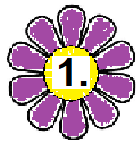   ППопуни табеле: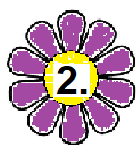   Помножи па упиши производ у празан простор: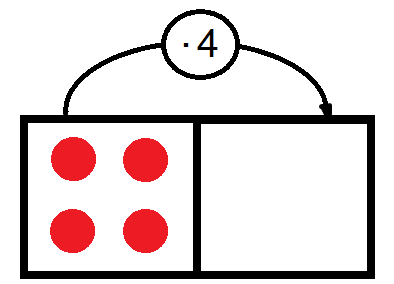 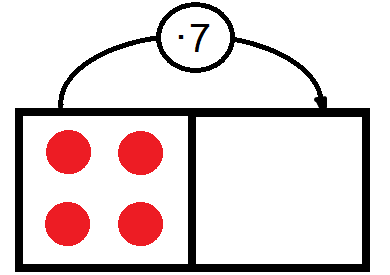 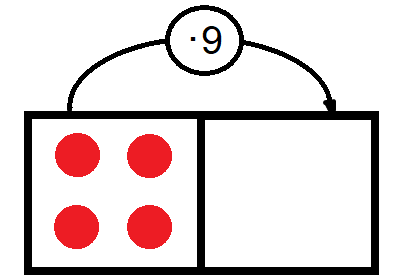 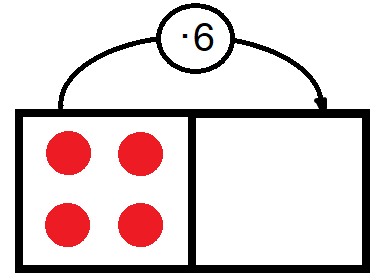 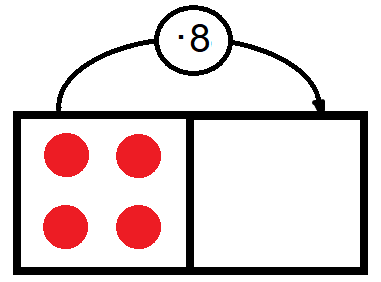 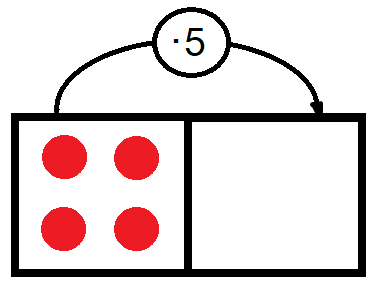 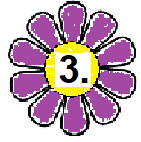   У штали је 7 крава. Ако знамо да једна крава има 4 ногу, колико је    укупно ногу у штали.  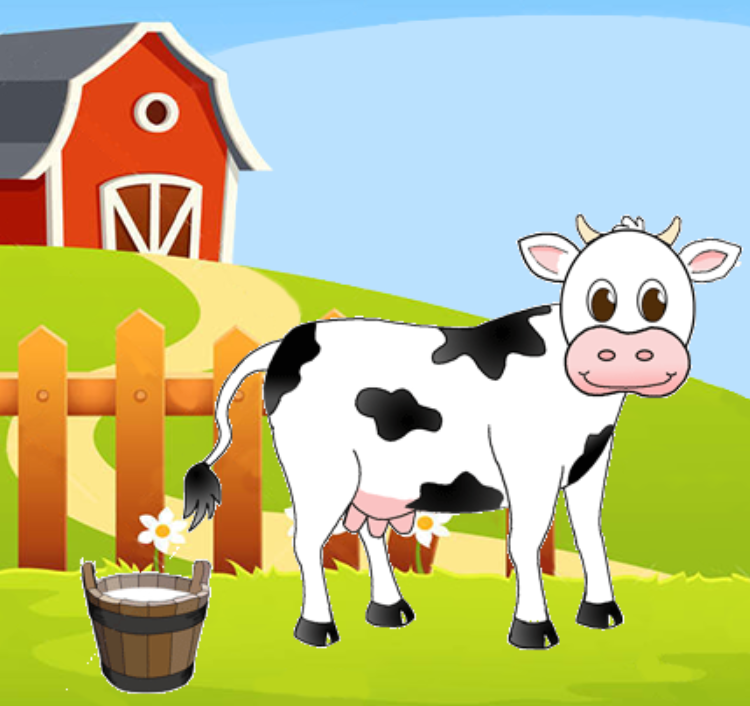                                                                                   Слика-део сајта http://decijisnovi.com/zivotinja-Farma-4      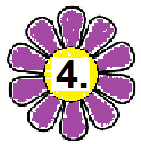 Израчунај број који је:а) 4 пута већи од броја 7           ______________________________________________________  б) 9 пута већи од броја 4       ______________________________________________________  в) 4 пута већи од броја 6         ______________________________________________________          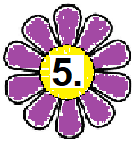 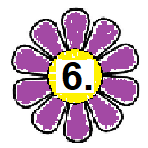 Први чинилац је број 7, а други чинилац је број 4. Израчунај производ.Решење:          ______________________________________________________        Одговор:         _______________________________________________________приказујемо помоћу сликарачунамо рачунамо приказујемо помоћу сликасабирањеммножењем41 · 4 = 44 + 42 · 4 = 84 + 4 + 43 · 4 = 124 + 4 + 4 + 44 · 4 = 164 + 4 + 4 + 4 + 45 · 4 = 204 + 4 + 4 + 4 + 4 + 46 · 4 = 244 + 4 + 4 + 4 + 4 + 4 + 47 · 4 = 284 + 4 + 4 + 4 + 4 + 4 + 4 + 48 · 4 = 324 + 4 + 4 + 4 + 4 + 4 + 4 + 4 + 49 · 4 = 364 + 4 + 4 + 4 + 4 + 4 + 4 + 4 + 4 + 410 · 4 = 403 квадратића  по 4 тачкице3 · 4 = 124 тачкице на 3 квадратића4 тачкице 3 пута4 · 3 = 128·4=4·=286·4=·9=3610·4=·6=247·4=4·10=9·4=·2=83·4=4·=205·4=·4=161·4=4·=324·4=·3=122·4=4·=4